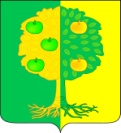 Советмуниципального образования Мичуринское сельское поселение Динского района РЕШЕНИЕОт 15.05.2014  		                                  		             № 379-62/2поселок АгрономОб итогах социально-экономического развития муниципального образования Мичуринское сельское поселение за 2012 год.Рассмотрев     выполнение     отдельных     показателей прогноза
(индикативного	плана)	социально-экономического развития муниципального образования Мичуринское сельское поселение по итогам работы за  2012 года, в соответствии с Бюджетным кодексом РФ, статьей 9 Закона Краснодарского края от 10 июля 2001 года № 384 - КЗ «О прогнозировании, индикативном планировании и программах социально-экономического развития Краснодарского края», руководствуясь уставом Мичуринского сельского поселения, Совет Мичуринского сельского поселения Динского района РЕШИЛ:Утвердить итоги социально-экономического развития муниципального образования Мичуринское сельское поселения Динского района по итогам работы за 2012 год (согласно приложения).Поручить администрации Мичуринского сельского поселения (Иванов) разместить настоящее решение на официальном сайте Мичуринского сельского поселения в сети Интернет  www.michurinskoe.org.Контроль за выполнением настоящего решения возложить на депутатскую бюджетно-правовую комиссию Совета (Гергенридер) и администрацию Мичуринского сельского поселения Динского района (Иванов).Настоящее решение вступает в силу со дня его подписания.Глава Мичуринского сельского поселения 				В.Ю. Иванов